Coopers LanePrimary School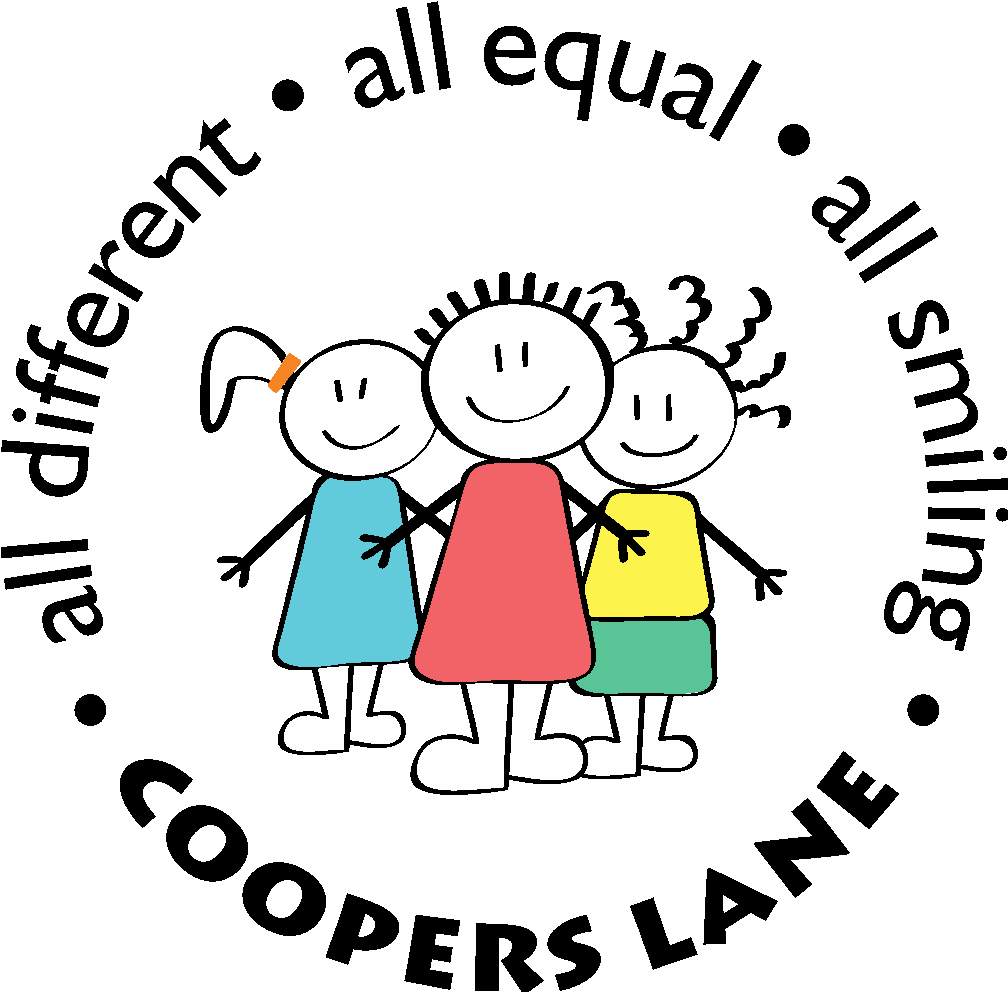 Behaviour Policy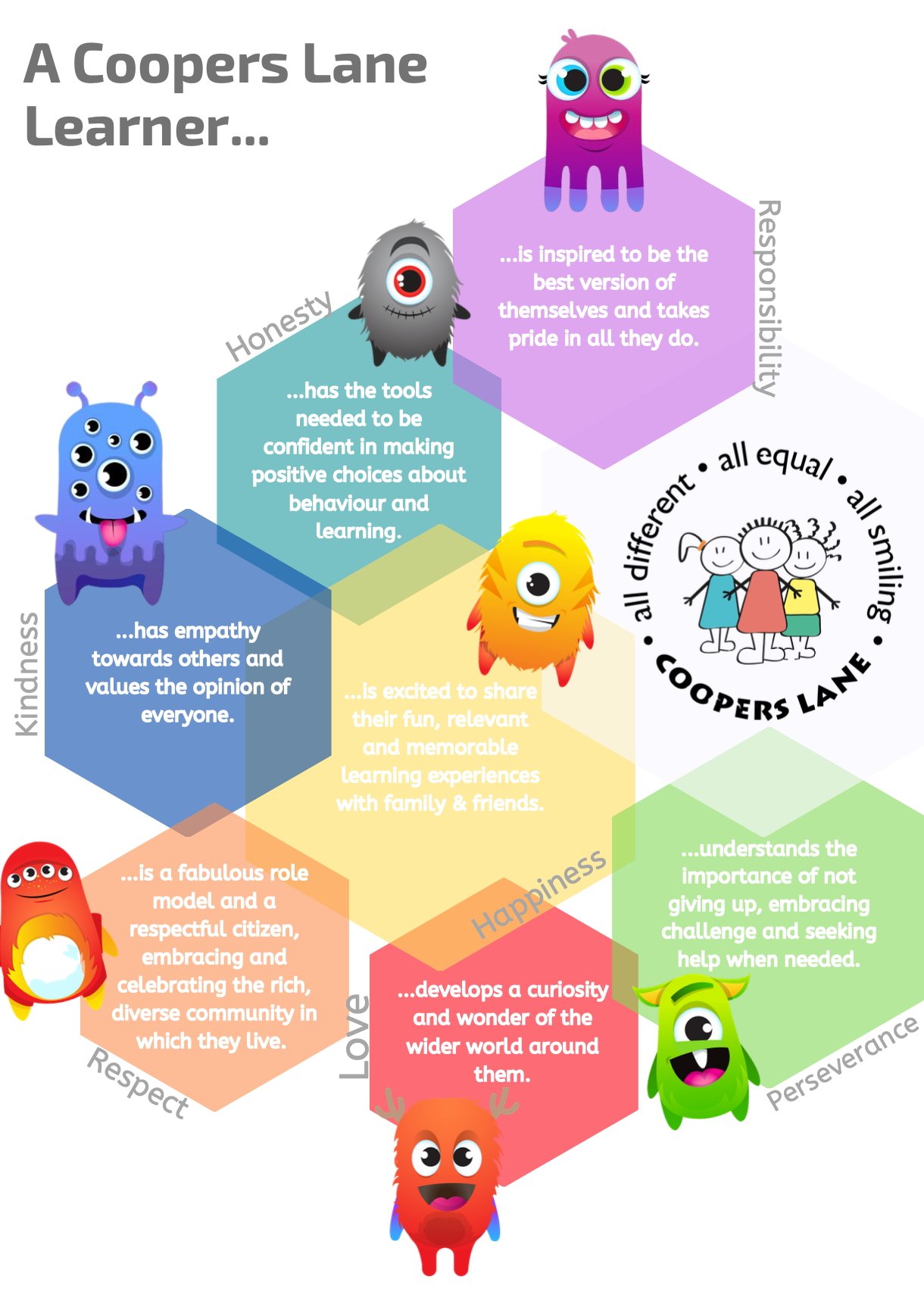 Behaviour Policy – Coopers Lane SchoolThe following policy has been guided by and makes reference to the latest guidance from the DfE and other relevant bodies and takes cognisance especially of: Behaviour and discipline in schools, Advice for head teachers and school staff (January 2016) Keeping children safe in education, statutory guidance for schools and colleges (September 2021) Equality Act 2010 Behaviour & Discipline in schools – links to further guidance (September 2020) Use of reasonable force - advice for head teachers staff and governing bodies (July 2013) Statutory Guidance – School Suspensions and Permanent Exclusions (September 2021)Education Act 2011SEND Code of Practice (April 2020) Rationale This behaviour policy has been written following consultation with all members of the school community – staff, parents/carers, and children. At the core of this policy is the belief that everyone at Coopers Lane is valued and respected. We want all members of our community to enjoy relationships based on mutual respect, co-operation and safety. Aims As a school, we believe in the promotion of positive behaviour for learning, and our aims are: To provide children and adults with a caring, stimulating and safe environment in which they can learn and work To promote clear and consistent expectations and high standards for behaviour and learning To value all members of our school community To work with all parents/carers to support children’s learning and development To develop an ethos of mutual respect throughout the school To provide an environment where the diversity of social and cultural backgrounds within the school are valued, respected and celebrated To listen to and respect the views of both children and adults within the school community To ensure that rules, sanctions and rewards are applied justly and fairly Values Our values are central to all that we do and should be reflected across the school. Our school values are as follows: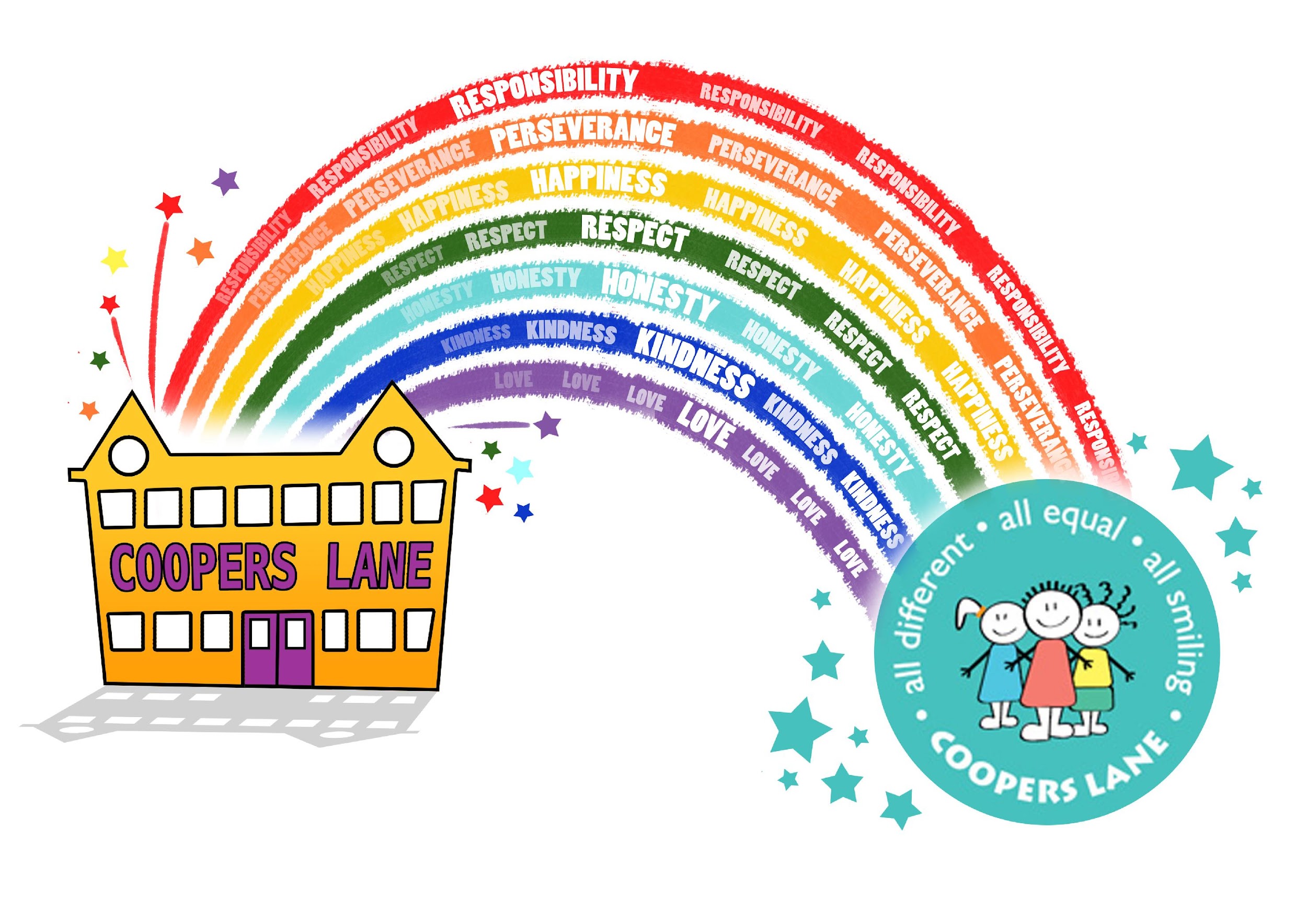 PerseveranceHonestyKindnessHappinessLoveResponsibilityRespectOur values are displayed in every classroom and in other communal areas around school. They are regularly discussed with pupils both in class and during assemblies. Teaching the values throughout the curriculum ensures that all children understand and know how to be a “Coopers Lane Learner.”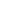 UNICEF Rights Respecting SchoolWe are a GOLD ‘Rights Respecting’ School.The Rights Respecting Schools Award (RRSA) recognises achievement in putting the United Nations Convention on the Rights of the Child (CRC) at the heart of a school’s planning, policies, practice and ethos. A rights-respecting school not only teaches about children’s rights but also models rights and respect in all its relationships: between teachers/adults and pupils, between adults and between pupils. These are also the principles of ‘Restorative Approaches’ (to enable the building, maintaining and repairing of relationships), which we practise at all levels within our school community.
Pupils have a right to be heard, a right to learn, and a right to be safe. Teachers and staff have a right to teach in a friendly, safe and supportive school. Parents and carers have a right to feel welcome and be heard, and to know that their children learn and achieve in a friendly, safe and supportive school.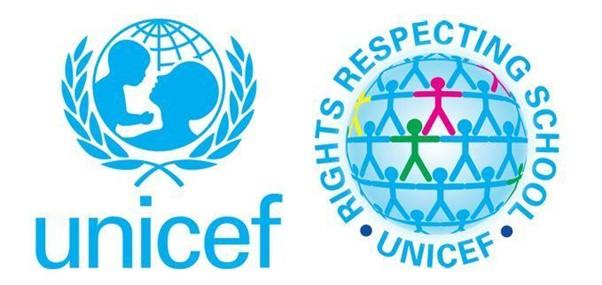 PivotalThe strategies and approaches we use in cultivating high standards of behaviour, including learning behaviour, at Coopers Lane are largely based on those of the ‘Pivotal Approach’ to behaviour management. This approach focuses on building strong relationships, restorative practice, use of clear and consistent steps/systems and the importance of consistency in adult behaviour when supporting children.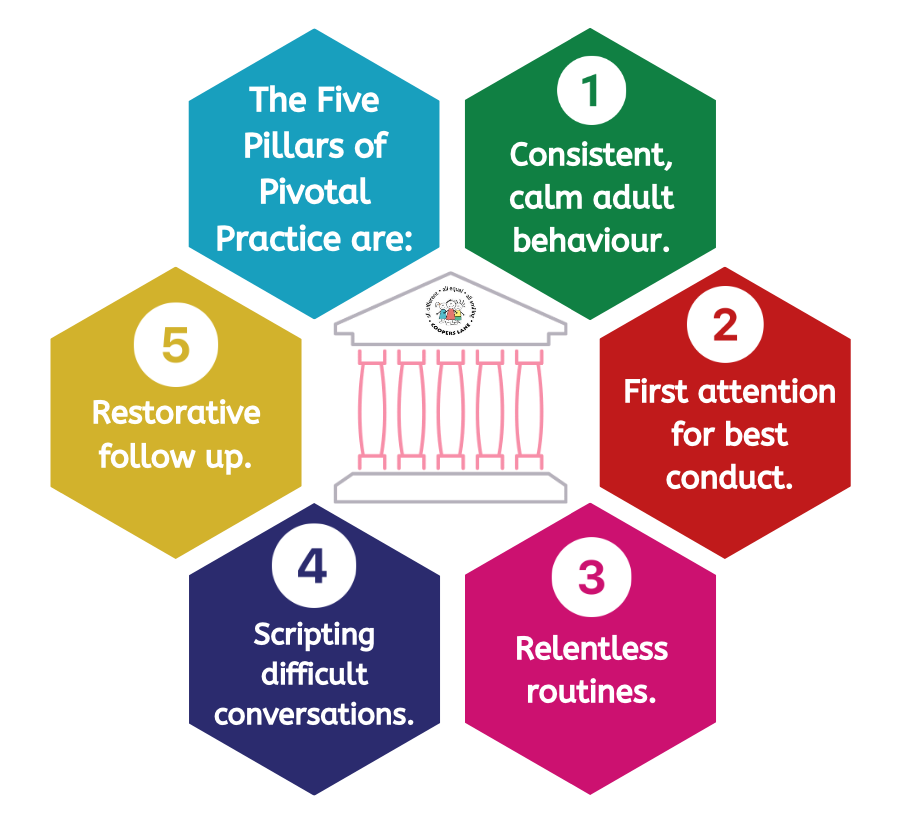 The following rules, responsibilities and routines are all built upon these pillars and promote positive behaviour at all times.Rules  - Ready, Respectful, SafeThe school has three simple rules, which are aimed at ensuring we can all work together in a supportive atmosphere, with the common purpose of helping everyone to learn and to be happy. The rules apply to all members of the school community, at all times. These rule are: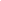 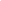 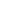 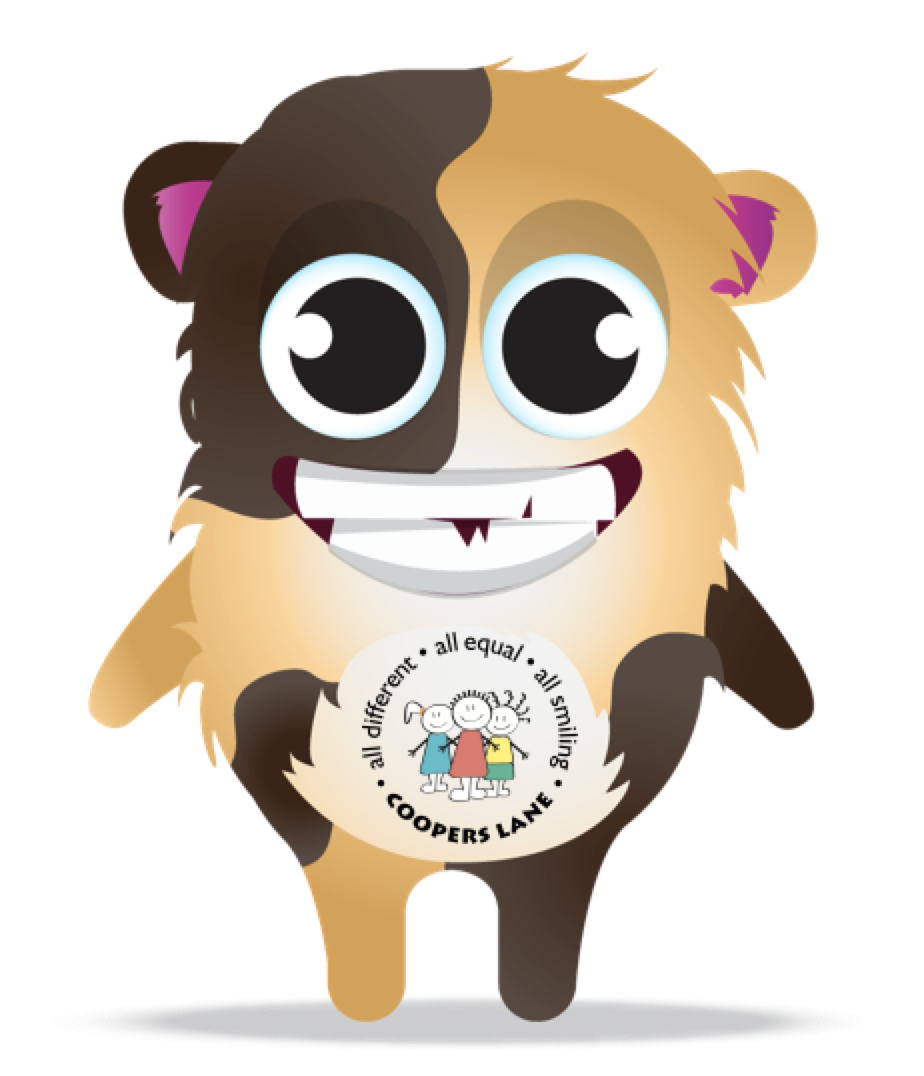 Responsibilities We expect our community to demonstrate our school values at all times.Children Will Perseverance: Always try to complete work to the best of their abilities, even when challenged.Kindness: Be kind and helpful to other children and adults.Honesty: Tell the truth and be confident to admit when mistakes are made.Love: Take care of themselves and each other.Happiness: Have a positive attitude towards school. Be a good friend to other children.Responsibility: Ask adults for help when there is a problem. Look after their own and others’ belongings. Always take responsibility for their actions.Respect: Listen to others carefully without interrupting. Follow our school motto by accepting that we are ‘all different, all equal, all smiling’.Staff Will Perseverance: Provide appropriate challenge for all children and encourage them to complete work to the best of their abilities, even when challenged. Celebrate all achievements along the learning journey.Kindness: Be kind and helpful to all children and adults. Be sensitive to the needs and feelings of others.Honesty: Tell the truth and be confident to admit when mistakes are made. Show understanding to others when they make mistakes.Love: Provide a safe and secure learning environment. Build positive relationships with parents, carers and the community. Value children and their relationships. Have a love of learning and teaching.Happiness: Have a positive attitude towards the whole school community. Reinforce the School Values by rewarding positive behaviour. Greet the children with a smile.Responsibility: Demonstrate the school values at all times and be a positive role model to the children. Provide a safe, inspiring learning environment in which all children can reach their potential.Respect: Treat all members of our school community equally. Listen and communicate sensitively to children and adults. Follow our school motto by accepting that we are ‘all different, all equal, all smiling’.Parents/Carers Will Perseverance: Support children at home with their learning and be patient as they develop their understanding.Kindness: Be kind and helpful to all children and adults. Be sensitive to the needs and feelings of others.Honesty: Tell the truth and be confident to admit when mistakes are made. Show understanding to others when they make mistakes.Love: Provide a safe and secure home environment. Build positive relationships with the school community. Encourage a love of learning.Happiness: Have a positive attitude towards the whole school community. Reinforce the School Values by rewarding positive behaviour. Show an interest in children’s learning.Responsibility: Demonstrate the school values at all times and be a positive role model to the children. Make sure the children are at school on time every day and ready for learning. Communicate regularly with the class teacher.Respect: Treat all members of our school community equally. Listen and communicate sensitively to children and adults. Follow our school motto by accepting that we are ‘all different, all equal, all smiling’.Rewards Our values apply to the whole school community and all members of staff will use these values to reward and sanction the children. We use ‘Dojo Points’ across the school as our reward system and the points are awarded for demonstrating the school values. 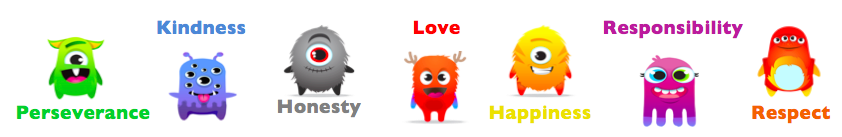 A ‘dojo point’ will be awarded when a child clearly demonstrates one of the values. The class is rewarded with a ‘Dojo Dollar’ every time they make it to a multiple of 10 points in a given week.Once awarded, Dojo Dollars are stored in a class jar and are used to buy whole class rewards from a shopping list.The class totals are cleared at the end of each week.Midday Meals staff will give out dojo dollars at lunch times.Two children from each class will be given certificates in assembly each week on a Friday, one ‘VIP (Values in Practice) Award’ for demonstrating the values and one for showing a growth mindset. The chosen children will then be able to place their picture on display in the hall for that week.The system will be consistent across the school and we encourage parents and carers to promote these values at home so that the children are fully aware of how to show them on a daily basis.It is essential that all children receive positive encouragement and praise and build positive relationships with adults in school. Alongside the above, we achieve this by: Giving non-verbal praise such as a smile or positive body language.  Providing verbal praise (genuine, specific and for all children).  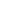 Remembering important personal information about children.Going out of our way to give special mentions to parents/carers at the end of the day.  Choosing children as monitors for certain jobs.  Sharing work on the school website and class dojo portfolios in Early Years.Giving stickers.Presenting certificates for good attendance.  Recognising achievements outside school e.g. sport etc. SanctionsWe recognise that we do not always know what experiences a child has had prior to coming to school or during different parts of the school day. Therefore, it is extremely important that we are welcoming and positive and that the children feel that all staff are firm, fair and genuinely like them.When poor behaviour occurs, sanctions will be applied fairly and consistently and will be appropriate to the behaviour in terms of severity and duration. We use sanctions to help children learn that their actions have consequences and to deter further poor behaviour.  These sanctions are based around restorative approaches.A restorative approach involves helping people to resolve conflict by sharing how they feel, listening, empathising with others and agreeing on what needs to be done to make things right. When pupils truly understand the consequences of their behaviour towards other children or adults, it helps them to make more sensible choices in the future.Initially, it is the responsibility of the class teacher to apply fair, clear and consistent sanctions in the classroom. Staff will use this cycle to deal with undesirable behaviour: 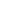 A member of the pastoral team/SLT may be called if:The learner refuses to engage with the above process.The behaviour is a serious breach of the school values e.g. violence/dangerous behaviour/discriminatory language or behaviourOnce the child is ready to discuss the incident, it is vital that the member of staff who first dealt with the incident carries out the reparatory conversation. A member of the Pastoral or Senior Leadership team should provide support/cover to facilitate this.Lunch TimeIf children are disrespectful to any adult during playtime or lunchtime, the above steps will be followed and the time out will take place with the staff member involved. If they do not take responsibility for their actions, a member of the pastoral team/SLT may be called for. This may result in some time out from the playground.A member of the pastoral team/SLT may be called if:The learner refuses to engage with the above process.The behaviour is a serious breach of the school values e.g. violence/dangerous behaviour/discriminatory language or behaviourReasonable Force At Coopers Lane School, we are committed to encouraging our pupils to make positive behaviour choices. We aim to avoid the need for physical intervention and regard this as necessary in only very few situations. However, on rare occasions, persistent negative behaviour may result in a situation that requires some form of physical intervention from adults in order to keep everyone safe. Reasonable force may be needed to prevent pupils from disrupting good order and discipline, injuring themselves or others or damaging property. In this situation, the following principles will be followed: physical intervention should be used as a last resort when all other strategies have failedall physical contact will be kept to a minimumphysical intervention will be used in ways that maintain the safety and dignity of all a member of the Senior Leadership Team will be called to any situation where physical intervention has been deemed necessaryall incidents will be reported to the Headteacherthe Headteacher or a member of the Senior Leadership Team will be responsible for discussing what has happened with all parties involved, and all details of the situation will be recorded parents will be invited in to school to discuss the situation. If the behaviour is part of an ongoing pattern, it may be necessary to agree/update a behaviour plan and risk assessment. In some cases, additional support from outside agencies may be deemed necessary. Section 93 of the Education and Inspections Act 2006 allows teachers and other persons who are authorised by the Headteacher who have control or charge of pupils to use such force as is reasonable in all the circumstances to prevent a pupil from doing, or continuing to do, any of the following: causing injury to his/herself or otherscommitting an offencedamaging propertyprejudicing the maintenance of good order and disciplinePlease see the web link below for the Department for Education Advice (July 2013) for further clarification on the use of physical intervention: https://www.gov.uk/government/publications/use-of-reasonable-force-in-schoolsReporting IncidentsThe class teacher will communicate all concerns regarding behaviour to parents/carers. In more serious cases, the Year Group Leader or a member of the Senior Leadership Team may be involved. A record of all serious behaviour incidents will be recorded on Scholar Pack by the adult dealing with the incident (usually class teacher, learning mentor or member of SLT).Individual Behavioural Plans – Appendix AFor children whose behaviour is persistently disruptive, an alternative, individual behaviour plan will be used. This will be discussed with parents/carers.Any child not adhering to their individual behaviour plan, or any child putting themselves and others at risk, will be at risk of exclusion from school.Exclusions At Coopers Lane, prevention rather than punishment is always our starting point, and through the use of robust systems for managing behaviour, we ensure that our pupils are very seldom excluded. However, very serious incidents including violence or verbal abuse, behaviour that threatens the health and safety of others or damage to property are likely to result in a fixed term exclusion. Only the Head Teacher can exclude a pupil. In this situation, the following guidelines will be adhered to: the exclusion of children on a temporary fixed term basis or during lunchtimes will be reported to the LA using the agreed format (kept in the school office) and parents will be informed using the agreed letter (kept in the school office).if a child is subject to an exclusion, the class teacher will be responsible for setting appropriate work for that pupil to be completed during the period of a fixed exclusion. This work will be marked when the child returns to school.the parents of the child and the pupil will be expected to attend a back to school meeting with the Head Teacher on their return to school to ensure that the child understands that poor behaviour will not be tolerated. This meeting will be considered a fresh start, enabling mutual trust and respect to be restored.Please see the web link below for the Department for Education Advice (September 2021) for further clarification on exclusion from school: https://www.gov.uk/government/publications/school-exclusionAppendix A – Individual Behaviour Plan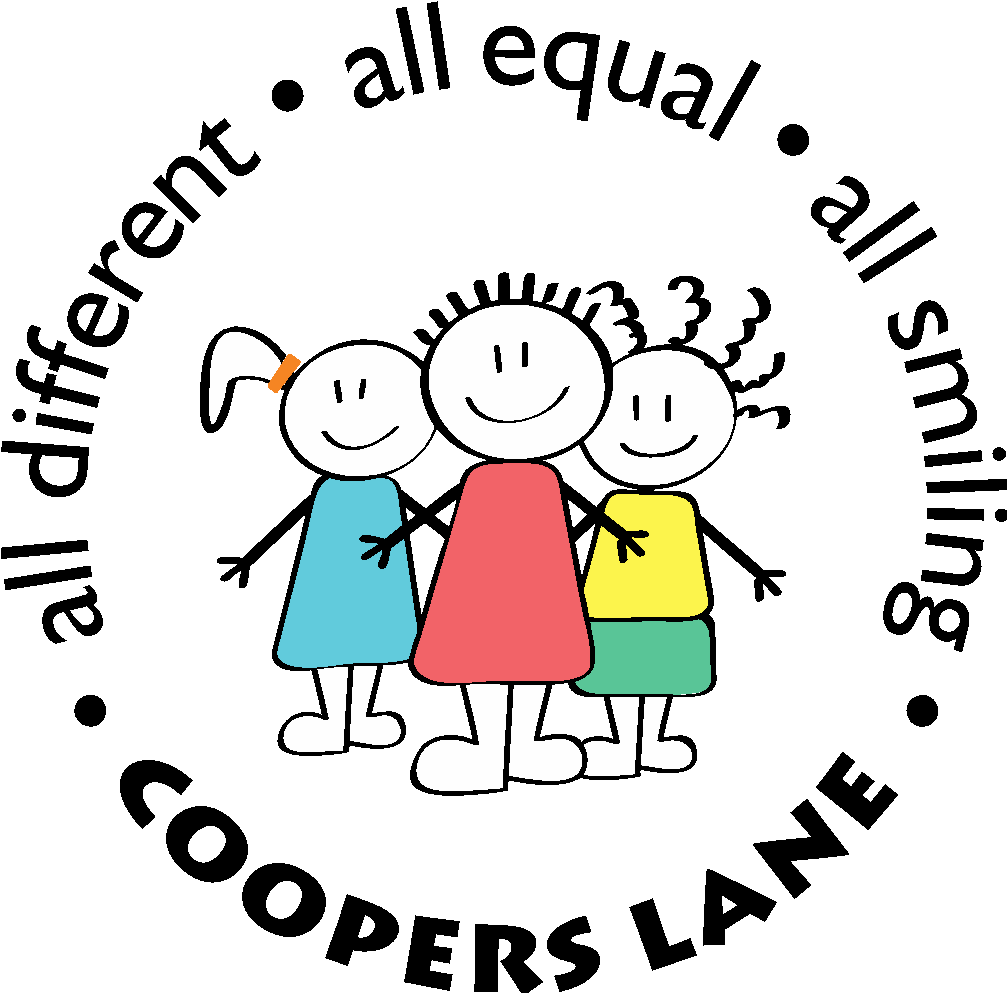 Individual Behaviour PlanAuthor/ Checked:Paul HooperDate:  May 2023Approved by:Governing BoardDate:  23rd May 2023Issue date:May 2023Next Review due by:  May 2024StageAction/AimPossible ScriptReminderRemind the child of the expectation and solve any problem quickly so the child can succeed independently.“Do you remember what you’re supposed to be doing? Can you tell me what you should be doing now?”CautionA clear verbal caution delivered privately and calmly that makes the learner aware of their behaviour and which value they are not showing. State the behaviour that is required.“I’ve noticed you are not following our rule of being... I need you to...I know you can do this; be the best you can be. Thank you for...”Last ChanceContinue speaking to the learner privately, calmly with a gentle approach, side-on at eye level or lower – non-threatening. Give them a final reminder to engage and do the right thing in class. State the behaviour you need to see and clearly outline the consequences if they continue.“You have been spoken to already in this session, I need you to ... if you don’t... you will be sent to another class (or must finish it at playtime). This is your final reminder in class. You can do this!”Time OutAt this point, the learner will have time out in a designated class (within the phase), unless an individual behaviour plan specifies something different. Once in the receiving class, the child should work quietly and independently and, when the child is ready to return, they may go back to their own class.Now move to reparation.“I’ve already given you your final reminder, I now need you to go...Please take your book/work with you.”ReparationAt the next possible break/lunchtime, or as soon as possible afterwards a restorative conversation MUST take place with the class teacher and child or the two children concerned, using the restorative questions. (SLT can support where required). The aim is to repair and rebuild relationships using a range of restorative questions e.g:Restorative Questions - What happened?  - What were you  thinking/feeling at the time?  - Who has been affected and in what way? - What could you have done differently?  - What do you think needs to happen to make things right?  PUPIL NAME:                                        CLASS:                  YEAR GROUP:	PUPIL NAME:                                        CLASS:                  YEAR GROUP:	Date of birth:	Date plan starts:	Medical conditions/needs:Staff working with the pupil:Skills and TalentsTransitions well in the morningUse of calm spaceAchievementsLikesGamingDrawingMaking puppetsColouringHelping AdultsDislikesLoud noisesMathsChanges in routineBeing in unfamiliar environmentsChallenging behaviourWhat does it look like?ShoutingHittingName callingWhat triggers it?What are the risks?Hurting himselfself harmpunchingscratchingDamaging propertybreaking glassesripping  booksHurting othershitting outkicking objectsTargetsWhat are we working towards?Self confidenceExpressing feelingsStopping impulsivity (writing)Stay on track with learningFollowing instructions wellHow do we get there?Strategies for positive behaviourHow do we maintain positive behaviour?Phrases to useRewards, motivatorsEarly warning signsHow do we prevent an incident?What to look out forHow to respond (reminders, alternative environment)Reactive strategiesHow do we diffuse the situation?What to do and what not to doPhrases to useCalming techniquesAt what stage should another member of staff be informed? Who should this be?Support after an incidentHow do we help the pupil reflect and learn from the incident?Is there anything that staff can learn about working with this pupil?Log of incidents: All behaviour incidents logged on ScholarpackLog of incidents: All behaviour incidents logged on ScholarpackIBP evaluation and next steps:How effective is the plan?Record suggestions to be considered when this plan is reviewed.Date of next review:IBP evaluation and next steps:How effective is the plan?Record suggestions to be considered when this plan is reviewed.Date of next review:Agreement:Parent name 	         Parent signature 	Date	Staff nameStaff signatureDate